www.zonalegal.net 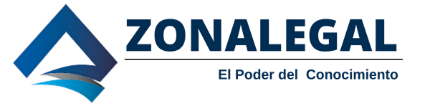 CODIFICACIÓN RES JUNTA POLÍTICA MONETARIA LIBRO PREMILINAR TOMO III CODIFICACIÓN RES JUNTA POLÍTICA MONETARIA LIBRO PRELIMINAR TOMO IIIResolución de la Junta de Política Monetaria y Financiera 385
Registro Oficial Edición Especial 44 de 24-jul.-2017
Estado: Vigente

JUNTA DE REGULACIÓN MONETARIA FINANCIERARESOLUCIÓN No. 385-2017-A

CODIFICACIÓN DE RESOLUCIONES MONETARIAS, FINANCIERAS, DE VALORES Y SEGUROS

TOMO III

250000 TÍTULOS VALORES EN CIRCULACIÓN

ANEXO 3: PLAN DE CUENTAS BANCO CENTRAL DEL ECUADOR - PATRIMONIO, GASTOS E
INGRESOS

Nota: Para leer Cuadros y Anexo, ver Registro Oficial Suplemento 44 de 24 de julio de 2017.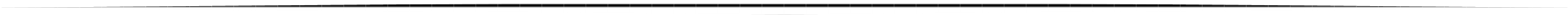 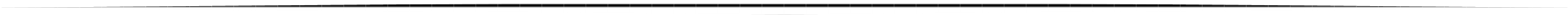 1 